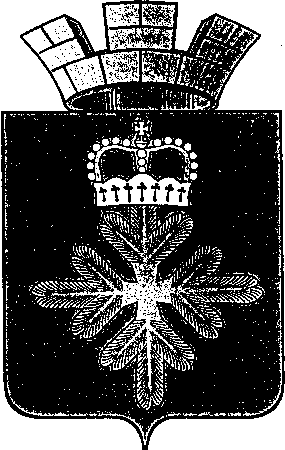 РАСПОРЯЖЕНИЕАДМИНИСТРАЦИИ ГОРОДСКОГО ОКРУГА ПЕЛЫМВ целях организации деятельности администрации городского округа Пелым, в соответствии с регламентом работы администрации городского округа Пелым, планом работы администрации городского округа Пелым на 2019 год:Утвердить план работы администрации городского округа Пелым на февраль 2019 года (далее – План работы) согласно приложению.Поручить организационному отделу муниципального казенного учреждения «Учреждение по обеспечению деятельности органов местного самоуправления и муниципальных учреждений городского округа Пелым» (Якимова Н.В.):на основании Плана работы сформировать календарный план-сетку работы администрации городского округа Пелым на февраль 2019 года;разместить План работы на официальном сайте городского округа Пелым в информационно-телекоммуникационной сети «Интернет»;Контроль за исполнением настоящего распоряжения возложить на заместителя главы администрации городского округа Пелым А.А.Пелевину.Глава городского округа Пелым                                                            Ш.Т.АлиевУтвержден:распоряжением администрациигородского округа Пелымот 25.01.2019 № 16ПЛАН РАБОТЫадминистрации городского округа Пелымна февраль 2019 годаИсп: Н.В.Якимова 8(34386)2-77-09от 25.01.2019 № 16п. ПелымО плане работы администрации городского округа Пелымна февраль 2019 годаДатаВремяМероприятиеМестоОтветственныйежедневно08.30Совещание с заместителями главы администрации городского округа Пелымкаб. № 1Ш.Т.Алиевкаждый поне-дельник09.00Оперативное совещание руководителей предприятий и государственных учрежденийкаб. № 1Ш.Т.Алиевкаждый четверг09.00Аппаратное совещание при главезалзаседанийШ.Т.Алиевкаждый четверг09.30Оперативное совещание с руководителями муниципальных учреждений образования и культурыкаб. № 7А.А.Пелевина2-й и 4-й понедельникмесяца15.00-17.00Прием гражданкаб. № 1Ш.Т.Алиев2-я и 4-я среда месяца15.00-17.00Прием гражданкаб. № 2Т.Н.Баландина1-й и 3-й вторникмесяца15.00-17.00Прием гражданкаб.№ 7А.А.Пелевинапо факту разм. процедуры торговСовещание Единой комиссии по осуществлению закупок для обеспечения нужд ГО Пелымкаб.№ 2Е.В.Фатуллаевавесь период-Организация очного (дистанционного) обучения в ИРО руководителей ППЭ, технических специалистов ППЭ, членов ГЭК, организаторов в ППЭ, экспертов предметной комиссииотдел ОКСиДМО.В.СорокинаН.П.КушнирЕ.Г.Голякв течение месяцаКомиссия по предоставлению земельных участков на территории ГО Пелымкаб.№ 2Е.М. Хайдуковас 01 по 09Спортивное мероприятие«Декада лыжного спорта»п.ПелымА.Я.Миллер4,11,18,2513.15Оперативное совещание с работниками МКУ ГОП «ИМЦ»отдел ОКСиДМО.В.СорокинаН.П.Кушнир0517.30Родительское собрание с родителями выпускников МАДОУ д/с«Колобок» по вопросам приема 1-классников в ОУ в 2018-2019 учебн.годуМАДОУ д/с «Колобок»О.В.СорокинаН.П.ФоминаТ.А.Смирнова0518.30Родительское собрание с родителями детей ОВЗ по вопросам:- образование детей с ограниченными возможностями здоровья и детей инвалидов в ОУ в 2019/2020 уч.г.- о работе психолого медико-педагогической комиссии г. КарпинскаМАДОУ д/с «Колобок»О.В.СорокинаН.П.ФоминаТ.А.Смирнова06Итоговое сочинение (изложение) 2 этапМКОУ СОШ № 1О.В.СорокинаТ.А.Смирнова0616.30Информирование населения по профилактике ОРВИ и гриппа (раздача информационных буклетов)с привлечением волонтеровп.Пелымп.АтымьяН.Г.Садртдинова0710.30Совещание с руководителями ОУ о проведении социально-психологического тестирования обучающихсяотдел ОКСиДМО.В.СорокинаК.А.ШалинаТ.А.СмирноваЛ.А.Полывода0711.00Семинар на тему:«Методические рекомендации по заполнению сведений о доходах, расходах, об имуществе и обязательствах имущественного характера, своих супруга (супруги) и несовершеннолетних детей», «Обзор судебных решений по вопросам конфликта интересов»каб.№18Е.В.Лемешева0911.00Муниципальный этап традиционной XXXVII Всероссийской массовой лыжной гонки «Лыжня России - 2019»Лыжная трассаН.Г.СадртдиноваА.Я.МиллерО.В.СорокинаТ.А.СмирноваЛ.А.ПолыводаН.П.Фомина11Комиссия по списанию основных средствкаб.№ 2К.Н.Иванова1214.00Заседание жилищной комиссиикаб.№ 2М.В.Внукова13Итоговое собеседование по русскому языку в 9-х классахО.В.СорокинаТ.А.СмирноваЛ.А.Полывода1410.00Заседание рабочей группы по вопросу «предоставления земельного участка»каб.№ 2Е.А.Абразцова1410.30Совещание с руководителями ОУ:-предварительное комплектование детей в ДОУ на 2019/2020 уч.г.-предварительное комплектование детей в 1-е классы ОУ на 2019/2020 уч.г,о ходе приемной компании;-вакансии на 2019/2020 уч.г.;-планируемые изменения в штатном расписании;-оснащение учебниками на 2018/2019 учебный год;-юбилейные даты в 19/2020 г.каб.№ 7О.В.СорокинаТ.А.СмирноваЛ.А.ПолыводаН.П.Фомина1414.00Заседание комиссии по координации работы по противодействию коррупции  при главе городского округа Пелым на территории городского округа Пелымкаб.№18Е.В.Лемешева1514.00Заседание комиссии по соблюдению требований к служебному поведению муниципальных служащих городского округа Пелым и урегулированию конфликта интересовкаб.№18Е.В.Лемешева1611.00Межмуниципальная спортивно-патриотическая игра «Во славу Отечества», посвященного 30-летию вывода войск из АфганистанаМКОУ СОШ№ 1 п. ПелымА.Я.Миллер17в теч. дняПоздравление Хлюстовой Б.М. с 80-летиемП. АтымьяН.Г.СадртдиноваО.В.Твердохлеб1817.30Проведение публичных слушаний по проекту Правил благоустройства обеспечение чистоты и порядка на территории ГО Пелымзал заседанийТ.Н.Шрамкова1914.00Заседание рабочей группы по неформальной занятостикаб.№ 11Н.Н.Якимова19в теч. дняПоздравление Безруковой И.А. с 80-летиемп.ПелымН.Г.Садртдинова2014.00Заседание комиссии по работе с несовершеннолетними и выявлению детей в местах, где их нахождение недопустимозал заседанийА.Я.Миллер2110.30Совещание с руководителями ОУ:-анализ охвата детей дополнительным образованием в ОУ;-лицензирование образовательной деятельности доп.образования детей;-планирование работы кружков и объединений в ОУ на 2019/2020 уч.г.отдел ОКСиДМО.В.СорокинаН.П.КушнирТ.А.СмирноваЛ.А.ПолыводаН.П.Фомина2510.00Заседание рабочей группы по вопросу предоставления земельного участкакаб.№ 2Е.А.Абразцова2613.30 Заседание комиссиипо предотвращению незаконной заготовки и оборота древесины на территории городского округа Пелымзал заседанийТ.Н.Шрамкова26в теч. дняПоздравление Бяковой Г.А. с 85-летиемп.ПелымН.Г.Садртдинова26в теч. дняПоздравление Малининой В.П. с 80-летиемп.ПелымН.Г.Садртдинова2714.00Суженное заседание городского округа Пелымкаб.Г.Ю.Потанина2814.00Заседание Попечительского Совета в городском округе Пелым при Государственном бюджетном учреждении социального обслуживания населения Свердловской области «Комплексный центр социального обслуживания населения города Ивделя»зал заседанийН.Г.Садртдинова2817.00Заседание Думы городского округа Пелымзал заседаний ДумыЕ.В.Лемешева